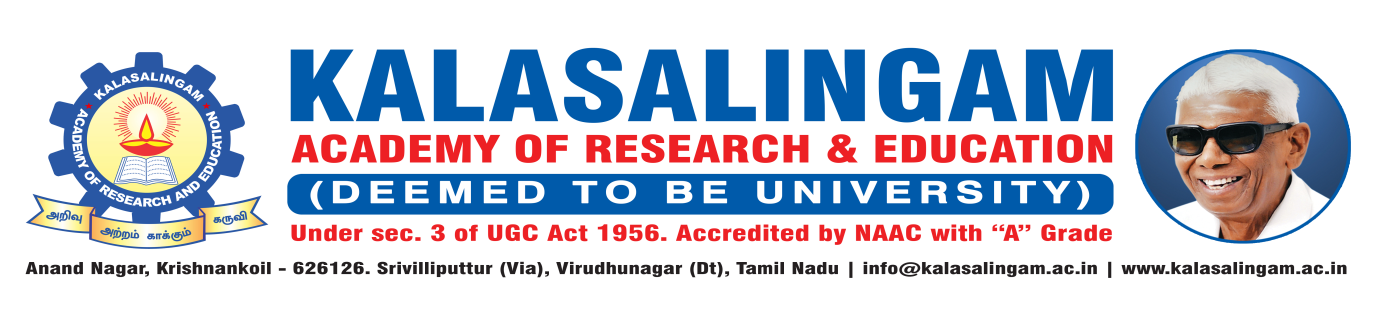 DEPARTMENT OF PHYSICAL EDUCATION									Date: 07.08.2023SPORTS ACHIEVEMENTSAUGUST 2023Our University Yoga Men &Women team participated in the Virudhunagar District level Yogasana Championship Competitions 2023 and won Medals organized by Lion M.Ponnaiya Yogasana Institution, Srivilliputtur at Srivi Lions Matric High.Sce.School, Srivilliputtur on 06th August,2023.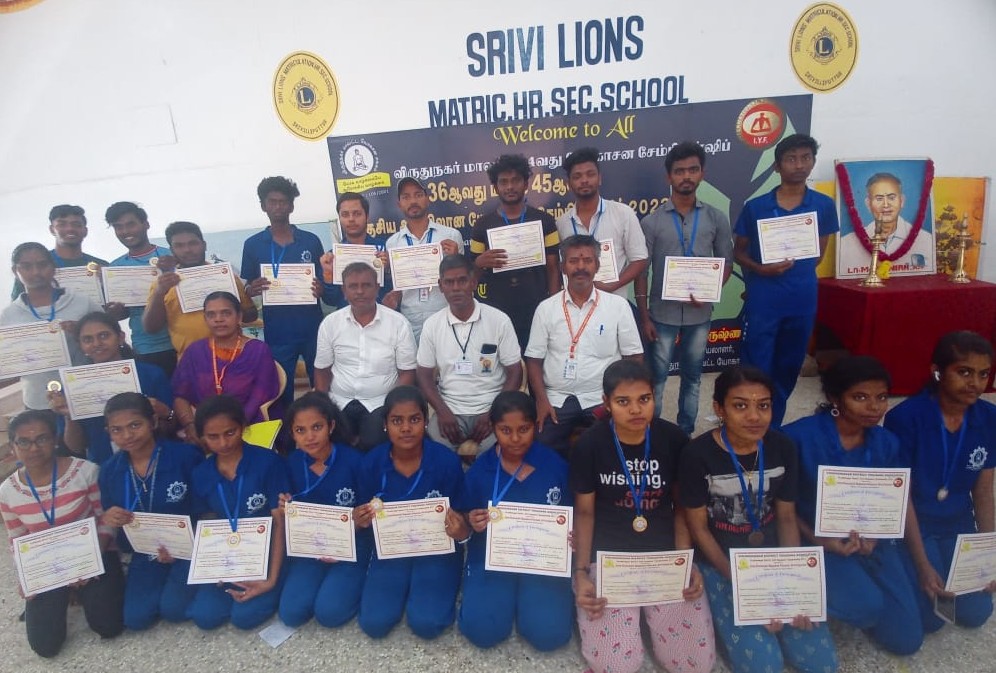 S.NONAMEREG.NOYEAR/ DEPTPOSITION1SANTHIYA DEVI9922150193II MBAV2JAYA VIGNESSH9922008229II ITV 3CHARUMATHI K9922008284II ITVI